ΘΕΜΑ: «ΔΗΜΟΣΙΕΥΣΗ ΦΕΚ για την ηλεκτρονική ταυτότητα ακινήτου - Παράταση ισχύος βεβαιώσεων μηχανικών»Αγαπητοί Συνάδελφοι,Σας ενημερώνουμε ότι δημοσιεύτηκε στο ΦΕΚ Α΄ 129 / 23-07-2021 ο νόμος σχετικά με την παράταση του χρόνου ισχύος των  βεβαιώσεων της παρ. 1 του άρθρου 83 του ν. 4495/2017 (Α΄167).	Θα ακολουθήσει αναλυτικότερη ανακοίνωση.Με τιμήΟ ΠρόεδροςΓεώργιος Ρούσκας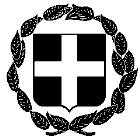 ΑΝΑΚΟΙΝΩΣΗΕΛΛΗΝΙΚΗ ΔΗΜΟΚΡΑΤΙΑΑθήνα, 23 Ιουλίου 2021ΥΠΟΥΡΓΕΙΟ ΔΙΚΑΙΟΣΥΝΗΣΣΥΝΤΟΝΙΣΤΙΚΗ ΕΠΙΤΡΟΠΗ ΣΥΜΒΟΛΑΙΟΓΡΑΦΙΚΩΝΣΥΛΛΟΓΩΝ ΕΛΛΑΔΟΣ-----------Αριθμ. πρωτ.  330Ταχ.Δ/νση    : Γ. Γενναδίου 4 - Τ.Κ.106 78, ΑθήναΤηλέφωνα    : 210-3307450,60,70,80,90FAX               : 210-3848335E-mail           : notaries@notariat.grΠρος Όλους τους συμβολαιογράφους της χώρας